MétodoCaracterísticasEjemploImagenImagenFiltraciónEsta técnica está basada en el diferente tamaño de las partículas de las sustancias que componen la mezcla.En el laboratorio se suele emplear un papel de filtro colocado en un embudo.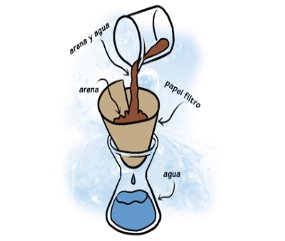 DecantaciónEste método está basado en la diferente densidad de dos líquidos que no forman una mezcla homogénea; El líquido menos denso lo sacamos por la parte superior del embudo después de volver a cerrar el grifo.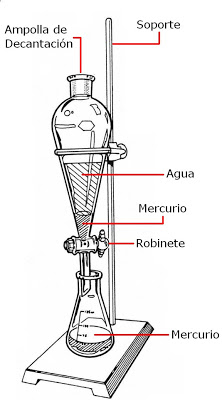 Separación             magnéticaEsta técnica está basada en las propiedades magnéticas de algunas sustancias.Consiste en aplicar un campo magnético para extraer de la mezcla las sustancias que son atraídas por él.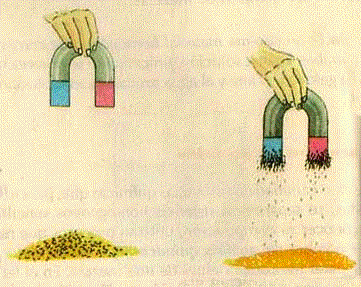 SedimentaciónEste método se basa, la diferencia es que la sedimentación permite separar sólidos de líquidos.Consiste en dejar reposar la mezcla el tiempo suficiente hasta que los sólidos vayan al fondo por su mayor densidad.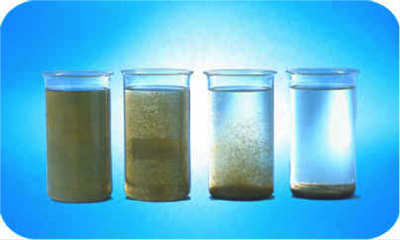 DestilaciónEste método está basado en la diferente temperatura de ebullición de las sustancias que componen una mezcla y sirve para separar líquidos miscibles.Los vapores formados corresponden a la sustancia con menor temperatura de ebullición, ya que se vaporiza primero.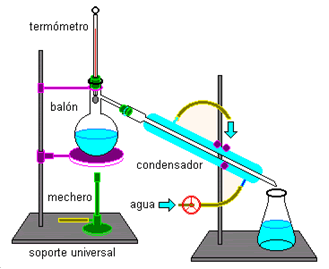 CristalizaciónMediante esta técnica, basada en la diferente solubilidad que tienen los componentes de una mezcla al variar la temperatura.Para ello, calentamos la disolución para eliminar el agua y la dejamos en reposo en un recipiente de vidrio de gran, cristalizador.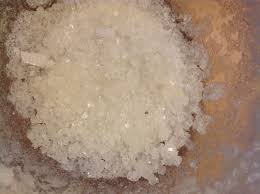 CromatografíaEsta técnica está basada en la diferente velocidad con que los componentes de una disolución se mueven a través de un medio poroso cuando son arrastrados por un disolvente en movimiento.Una forma de realizarla consiste en introducir un extremo de un papel de filtro en el vaso que contiene la disolución.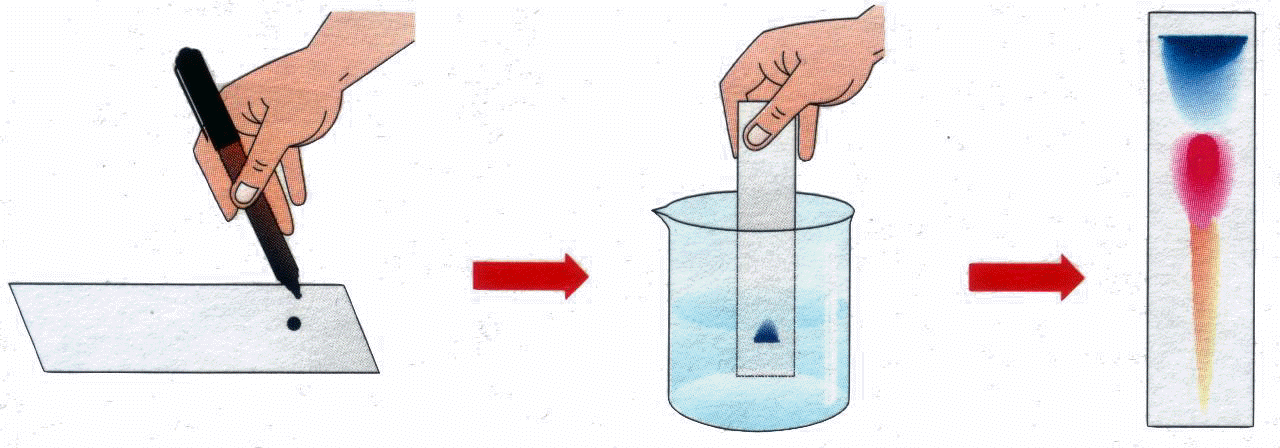 